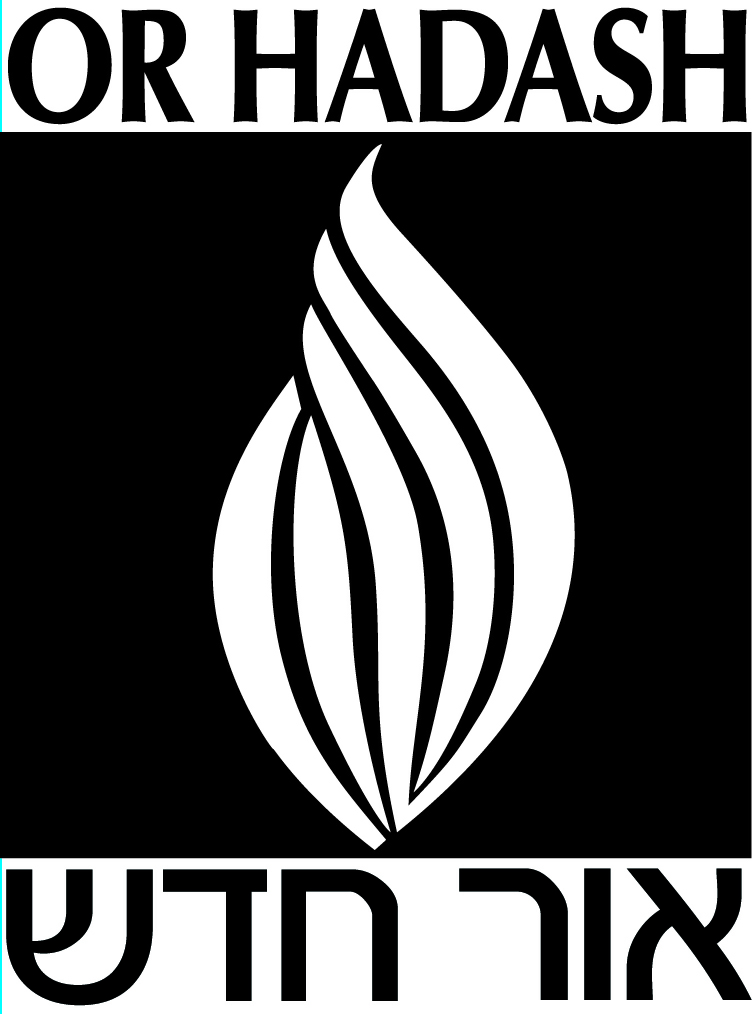 Or Hadash: A Reconstructionist Congregation 
190 Camp Hill Road, Fort Washington, PA 19034215-283-0276Membership Application (This is a 4 page document)The membership year is from July 1 to June 30. When you join for the first time, we must receive this completed form before you can enroll children in the SMILE school. Please PRINT CLEARLY and remember to read and complete all pages. Return completed applications with dues payment to the synagogue office. Please call the synagogue office (215-283-0276) with any questions. Once you return this form, you will be assigned a key fob (one per adult), appear in our online member directory, and receive directions to access your account online.HOUSEHOLD/PERSONAL INFORMATION ADULT 1HOUSEHOLD INFORMATION* Honorary membership is extended to students currently enrolled in the Reconstructionist Rabbinical College, their partner/spouse and children under age 18.NAME OF ADULT 1 (from page 1) 											ADULT 2CHILDREN 
Membership includes dependent children age 25 or younger who reside with you. Please list children in descending order by age. (continued on next page)NAME OF ADULT 1 (from page 1) 											CHILDREN (continued)ADDITIONAL ADULT – Your membership may include another adult who is living in your household full time, such as a parent or an adult child older than 25.  (An additional fee applies– see financial form.)  Use additional pages if you wish to include more than one additional adult on your membership.NAME OF ADULT 1 (from page 1) 											COLLEGE- STUDENTS LISTED ABOVE (USE ADDITIONAL PAGES IF NECESSARY)*Make sure student’s preferred e-mail address is listed with their information on the previous pageYAHRZEIT REMINDERSList name, relationship, and date of death. Yahrzeit reminders will appear each week in the congregation newsletter and letters are sent approximately the month before the yahrzeit date.HOW DID YOU FIND OUT ABOUT OR HADASH? (check all that apply)Revised July 2021First nameFirst nameFirst nameFirst nameFirst nameFirst nameFirst nameFirst nameMILast nameLast nameTitle/Pronouns (optional)Title/Pronouns (optional)Cell phoneCell phoneCell phoneCell phoneCell phoneCell phoneCell phoneCell phoneCell phoneE-mail addressE-mail addressE-mail addressE-mail address*RRC student? *RRC student? *RRC student? *RRC student? YesNoNoNoDate of birthDate of birthDate of birthDate of birthDate of birthDate of birthDate of birthDate of birthDate of birthOccupationOccupationOccupationOccupationMonthMonthMonthDayDayDayYearYearYearOccupationOccupationOccupationOccupationEmployer nameEmployer nameEmployer nameEmployer nameEmployer nameEmployer nameEmployer nameEmployer nameEmployer nameEmployer nameEmployer nameEmployer nameEmployer nameBusiness addressBusiness addressBusiness addressBusiness addressBusiness addressBusiness addressBusiness addressBusiness addressBusiness addressBusiness addressBusiness addressBusiness addressBusiness addressStreetStreetStreetStreetStreetStreetStreetStreetStreetStreetCityStateZipWork PhoneWork PhoneWork PhoneWork PhoneWork PhoneWork PhoneWork PhoneWork PhoneWork PhoneWork e-mail addressWork e-mail addressWork e-mail addressWork e-mail addressJewish?Jewish?Jewish?Jewish?Jewish?Hebrew nameHebrew nameHebrew nameHebrew nameHebrew nameHebrew nameHebrew nameHebrew nameYesYesNoNoNoHebrew nameHebrew nameHebrew nameHebrew nameHebrew nameHebrew nameHebrew nameHebrew nameHome address Home address Home address Home address Home address Home address Home address Home address Home address StreetCityCityCityCityStateStateZipZipMailing address (if different)Mailing address (if different)Mailing address (if different)Mailing address (if different)Mailing address (if different)Mailing address (if different)Mailing address (if different)Mailing address (if different)Mailing address (if different)StreetCityCityCityCityStateStateZipZipHome phoneMarried?  Married?  Home phoneYesNoNoFirst nameFirst nameFirst nameFirst nameFirst nameFirst nameFirst nameFirst nameMILast nameTitle/Pronouns (optional)Title/Pronouns (optional)Cell phoneCell phoneCell phoneCell phoneCell phoneCell phoneCell phoneCell phoneCell phoneE-mail address*RRC student? *RRC student? *RRC student? *RRC student? Or Hadash employee? Or Hadash employee? Or Hadash employee? Or Hadash employee? Or Hadash employee? Or Hadash employee? Or Hadash employee? Or Hadash employee? YesNoNoNoYesYesYesNoNoIf Yes, positionIf Yes, positionIf Yes, positionDate of birthDate of birthDate of birthDate of birthDate of birthDate of birthDate of birthDate of birthDate of birthOccupationOccupationOccupationMonthMonthMonthDayDayDayYearYearYearOccupationOccupationOccupationEmployer nameEmployer nameEmployer nameEmployer nameEmployer nameEmployer nameEmployer nameEmployer nameEmployer nameEmployer nameEmployer nameEmployer nameBusiness addressBusiness addressBusiness addressBusiness addressBusiness addressBusiness addressBusiness addressBusiness addressBusiness addressBusiness addressBusiness addressBusiness addressStreetStreetStreetStreetStreetStreetStreetStreetStreetCityStateZipWork PhoneWork PhoneWork PhoneWork PhoneWork PhoneWork PhoneWork PhoneWork PhoneWork PhoneWork e-mail addressWork e-mail addressWork e-mail addressJewish?Jewish?Jewish?Jewish?Jewish?
Hebrew name
Hebrew name
Hebrew name
Hebrew name
Hebrew name
Hebrew name
Hebrew nameYesYesNoNoNo
Hebrew name
Hebrew name
Hebrew name
Hebrew name
Hebrew name
Hebrew name
Hebrew nameFirst nameFirst nameFirst nameMILast nameLast nameNicknameNicknameDate of BirthDate of BirthDate of BirthDate of BirthCell Phone (optional)E-mail Address (optional)E-mail Address (optional)E-mail Address (optional)MonthDayYearYearCell Phone (optional)E-mail Address (optional)E-mail Address (optional)E-mail Address (optional)Enrolling in ?Enrolling in ?Enrolling in ?Enrolling in ?Hebrew nameSecular School AttendingSecular School AttendingGradeYesNoGradeGradeHebrew nameSecular School AttendingSecular School AttendingGradeFirst nameFirst nameFirst nameMILast nameLast nameNicknameNicknameDate of BirthDate of BirthDate of BirthDate of BirthCell Phone (optional)E-mail Address (optional)E-mail Address (optional)E-mail Address (optional)MonthDayYearYearCell Phone (optional)E-mail Address (optional)E-mail Address (optional)E-mail Address (optional)Enrolling in ?Enrolling in ?Enrolling in ?Enrolling in ?Hebrew nameSecular School AttendingSecular School AttendingGradeYesNoGradeGradeHebrew nameSecular School AttendingSecular School AttendingGradeFirst nameFirst nameFirst nameMILast nameLast nameNicknameNicknameDate of BirthDate of BirthDate of BirthDate of BirthCell Phone (optional)E-mail Address (optional)E-mail Address (optional)E-mail Address (optional)MonthDayYearYearCell Phone (optional)E-mail Address (optional)E-mail Address (optional)E-mail Address (optional)Enrolling in ?Enrolling in ?Enrolling in ?Enrolling in ?Hebrew nameSecular School AttendingSecular School AttendingGradeYesNoGradeGradeHebrew nameSecular School AttendingSecular School AttendingGradeFirst nameFirst nameFirst nameMILast nameLast nameNicknameNicknameDate of BirthDate of BirthDate of BirthDate of BirthCell Phone (optional)E-mail Address (optional)E-mail Address (optional)E-mail Address (optional)MonthDayYearYearCell Phone (optional)E-mail Address (optional)E-mail Address (optional)E-mail Address (optional)Enrolling in ?Enrolling in ?Enrolling in ?Enrolling in ?Hebrew nameSecular School AttendingSecular School AttendingGradeYesNoGradeGradeHebrew nameSecular School AttendingSecular School AttendingGradeFirst nameFirst nameFirst nameFirst nameFirst nameFirst nameFirst nameFirst nameMILast nameTitle/Pronouns (optional)Title/Pronouns (optional)Cell phoneCell phoneCell phoneCell phoneCell phoneCell phoneCell phoneCell phoneCell phoneE-mail addressRelationship to Adults 1 and 2Relationship to Adults 1 and 2*RRC student? *RRC student? *RRC student? *RRC student? Or Hadash employee? Or Hadash employee? Or Hadash employee? Or Hadash employee? Or Hadash employee? Or Hadash employee? Or Hadash employee? Or Hadash employee? YesNoNoNoYesYesYesNoNoIf Yes, positionIf Yes, positionIf Yes, positionDate of birthDate of birthDate of birthDate of birthDate of birthDate of birthDate of birthDate of birthDate of birthOccupationOccupationOccupationMonthMonthMonthDayDayDayYearYearYearOccupationOccupationOccupationEmployer nameEmployer nameEmployer nameEmployer nameEmployer nameEmployer nameEmployer nameEmployer nameEmployer nameEmployer nameEmployer nameEmployer nameBusiness addressBusiness addressBusiness addressBusiness addressBusiness addressBusiness addressBusiness addressBusiness addressBusiness addressBusiness addressBusiness addressBusiness addressStreetStreetStreetStreetStreetStreetStreetStreetStreetCityStateZipWork PhoneWork PhoneWork PhoneWork PhoneWork PhoneWork PhoneWork PhoneWork PhoneWork PhoneWork e-mail addressWork e-mail addressWork e-mail addressJewish?Jewish?Jewish?Jewish?Jewish?
Hebrew name
Hebrew name
Hebrew name
Hebrew name
Hebrew name
Hebrew name
Hebrew nameYesYesNoNoNo
Hebrew name
Hebrew name
Hebrew name
Hebrew name
Hebrew name
Hebrew name
Hebrew nameFirst name School or University attendingSchool or University attendingSchool or University attendingSchool or University attendingSchool or University attendingExpected date of graduationExpected date of graduationcollege mailing address college mailing address college mailing address college mailing address college mailing address college mailing address college mailing address college mailing address StreetStreetCityCityCityStateZipZipCheck here if this student would like to receive our weekly e-mails about upcoming events*Check here if this student would like to receive our weekly e-mails about upcoming events*Check here if this student would like to receive our weekly e-mails about upcoming events*Check here if this student would like to receive periodic e-mails for college-age adults from Rabbi Alanna*Check here if this student would like to receive periodic e-mails for college-age adults from Rabbi Alanna*Check here if this student would like to receive periodic e-mails for college-age adults from Rabbi Alanna*Name of loved oneObserved by (initials or first name)RelationshipDate of DeathDate of DeathDate of DeathDate of DeathName of loved oneObserved by (initials or first name)RelationshipMonthDayYearafter sundown? (Y/N)12345Attended a friend or family member’s life cycle eventAttended High Holiday serviceAttended open house serviceAttended school open houseInternet search, saw our web siteReferred by: __________________________________Saw advertisement (Where?) _______________________Saw listing in phone book or directorySaw our sign on Other (please specify) __________________________From Friend/Family member _________________________